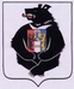 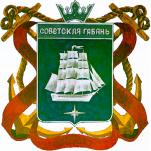 АДМИНИСТРАЦИЯмуниципального образованиягородского поселения «Город Советская Гавань»ЗАКЛЮЧЕНИЕо результатах публичных слушаний по теме:«Об утверждении Программы комплексного развития социальной инфраструктуры города Советская Гавань на период с 2018 по 2032 годы»08.11.2017                                                                                 г. Советская ГаваньПубличные слушания по теме: «Об утверждении Программы комплексного развития социальной инфраструктуры города Советская Гавань на период с 2018 по 2032 годы» назначены решением Совета депутатов городского поселения «Город Советская Гавань» Советско-Гаванского муниципального района Хабаровского края 27.10.2017 № 55, опубликованным на официальном сайте Администрации города Советская Гавань в информационно-телекоммуникационной сети «Интернет» 27.10.2017.В ходе проведения публичных слушаний по теме: «Об утверждении Программы комплексного развития социальной инфраструктуры города Советская Гавань на период с 2018 по 2032 годы» в адрес Администрации города Советская Гавань не поступило ни одного предложения, рекомендации, замечания и т.д.Очное обсуждение с общественностью города проводилось 08.11.2017 в 17 час. 00 мин. в зале заседаний Администрации города Советская Гавань.По итогам очного обсуждения проекта решения Совета депутатов города Советская Гавань «Об утверждении Программы комплексного развития социальной инфраструктуры города Советская Гавань на период с 2018 по 2032 годы»РЕШИЛИ:Одобрить проект решения Совета депутатов города Советская Гавань «Об утверждении Программы комплексного развития социальной инфраструктуры города Советская Гавань на период с 2018 по 2032 годы».